CERERE PENTRU ÎNSCRIEREA COPILULUI ÎN CREŞĂÎN ANUL ȘCOLAR 2023–2024Subsemnatul ......................................................................................., CNP .................................... cu domiciliul în Miercurea-Ciuc, strada ............................................. nr. .........bloc ........scara ...... ap. .....…... nr. telefon......................................., email..................................................posesor al actului de identitate CI/BI/CIP seria .........nr. .................... eliberat de ........................................, la data de ................................. solicit înscrierea copilului ............................................................., născut la data de...................................................., la creşă.Declar următoarele:1. Stare civilă:- căsătorit 									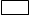 - divorţat/văduv/necăsătorit 							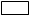 - uniune consensuală 								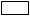 2. Număr copii minori în întreținere:- mai mic de clasa a IV-a							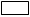 - înmatriculat în unitate în anul şcolar pentru care se face înscrierea		3. Realizez venituri din:- salariu 										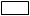 - pensii 										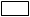 - şomaj 										- beneficii de asistenţă socială 							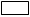 - altele (se precizează care) ............……………….…………………………………4. Starea de sănătate a- copilului pentru care se solicită înscrierea în creşă ..............................................................- părinţilor................................................................................................................................- alţi membrii de familie .........................................................................................................5. Locul de muncă/meseria/programul de lucru pentru ambii părinţi- tata ........................................................................................................................................- mama ....................................................................................................................................6. Mai declar următoarele (justificarea nevoii):................................................................................................................................................................................................................................................................................................................................................................................................................................................................................................................................................................................................................................................7. Confirm că am luat la cunoştinţă faptul că, în situaţia în care în termen de 10 zile calendaristice de la data începerii anului şcolar, nu ne-am prezentat la creşă pentru a beneficia de serviciile oferite în cadrul acesteia ( cu excepţia situaţiilor medicale confirmate prin acte medicale şi comunicate creşei în acest interval de 10 zile), locul va deveni disponibil în vederea admiterii altui copil.Declar pe propria răspundere că datele și informațiile prezentate corespund realității și mă oblig ca în termen de 15 zile să aduc în scris la cunoștința conducerii creșei orice fel de modificare a situației mai sus prezentată, în caz contrar prin omiterea acestei obligații dreptul de a frecventa creșa va fi retrasă.Cunoscând prevederile Codului penal privind falsul în declaraţii, declar pe propria răspundere şi sub sancţiunea nulităţii înscrierii faptul că datele din cererea de înscriere sunt reale.Data …………………………….                                    Semnătura…………………………